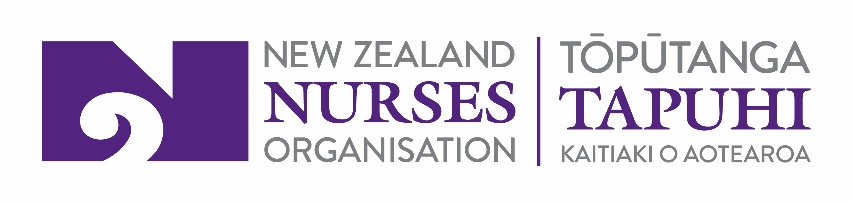 Nomination form forNZ Young Nurse of the Year 2023Closing date for nominations: 5.00pm 16 July 2023NB: Please read the award information and assessment guide document prior to completing this nomination form, which is available at: www.nzno.org.nz SECTION 1Date: _________________________Candidate’s name: _______________________________Candidate’s date of birth: __________________________Candidate’s contact number: _______________________Candidate’s email address: ________________________Candidate’s current postal address: Candidate’s NZ nursing registration number: ______________________(Check on Nursing Council’s website if unsure www.nursingcouncil.org.nz)Is the Candidate a member of NZNO?  Yes/NoCandidate’s NZNO Membership number: ________________________(Candidate must be a current financial member of NZNO to be eligible for the award)SECTION 2	Candidate’s current and last two previous areas of work (if applicable) as a nurse: Current: _________________________________________________Previous: ________________________________________________ Previous: ________________________________________________When did the Candidate begin working as a nurse in NZ? ________________________________________________________When did the Candidate commence work in their current area? ________________________________________________________SECTION 3		.Nominator’s name: ____________________________________________Nominator’s relationship to Candidate:     _____________________________________________Are there any conflicts of interest in your nomination? _____________________________________________Your best contact number:/s _____________________________Please note that you may be contacted by the judging panel for further information regarding this nomination. Your email address: __________________________________SECTION 4	Please specify in 1000 words or less how the Candidate you are nominating demonstrates nursing beyond the everyday expectations of a nurse. Judges will be looking for strong, detailed applications that clearly evidence the strengths and achievements of the Candidate. This should include how the nurse:Shows leadership in practice, research, quality, or other e.g. leading new projectsOvercomes challenges such as personal challenge, professional challenge, environmental challengeHas made a change in patient outcomes resulting from their workContributes to their community or CultureShows compassion or courage beyond what is expected in their role as a nurseHas improved care or health outcomes for their patients through their commitment to care, leadership, research, or qualityDemonstrates how Te Tiritio Waitangi is reflected in their practice beyond expectations, including:Delivering care that honours the articles of Tiriti o Waitangi that    are: Kawanatanga (Governance) that requires the Government to protect Māori communities’ rights and interests.   Tino Rangatiratanga (self-determination) which requires the Government to work with Māori iwi, hapu and whānau in a partnership that reflects the right of Māori to determine their own destiny.Oritenga (equity) which requires the Government to treat Māori equally and should result in equitable outcomes.   Also, please comment on specific strengths of this Candidate based on the criteria for the award.Please feel free to attach / include any evidence / documents / improvement processes, etc, that may support this nomination. (Box will expand as you type)SECTION 5Second nominator verifying the accuracy of the nomination information.Name: ________________________________	Contact telephone: _______________________Verification declaration:  I, ____________________________, declare that I have read the information contained within this nomination form and that it is an accurate description of the nurse’s practice.  I also verify that the nurse is under 31 years of age as at 31 December 2023.Signature: ______________________________Date: __________________________________SECTION 6Candidate acknowledgementIn accepting this nomination for the Young Nurse of the Year Award, the Candidate agrees to the following:That I may be contacted to provide further information as part of the assessment processThat 50% of any cash prize received from NZNO will be used exclusively for further education or professional development.That if successful, I will be available for the 2024 judging panel.That my name, photo, achievements, and any amount awarded may be published.That I may be contacted by the co-editors of Kai Tiaki or other member of staff at NZNO for publicity purposes.I agree to the conditions outlined in points one through five above and declare the contents of this application form to be a true and correct record.Signature: ___________________________________	Date: _____________________Please send your completed nomination forms to:Heather Sanderheather.sander@nzno.org.nz Closing date for nominations5.00pm, 16 July 2023.